4 сольф. Д/з от 14.04. Дорогие ребята! Видеоурок на этой неделе получился более продолжительным, так как там я подробно разбирала задания с прошлой недели. Но домашнее задание в этот раз меньше. Посмотрите, пожалуйста, видео внимательно. Обещаю следующее видео сделать короче)))На прошлом уроке мы писали диктант. Посмотрите, кто где какие ошибки допустил. Вот так он должен был выглядеть: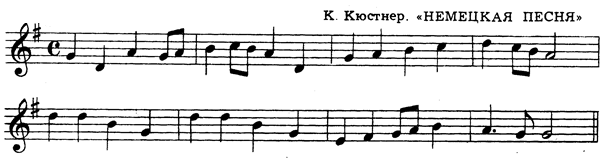 Вот задание на эту неделю (все подробности в видео по ссылке):https://www.youtube.com/watch?v=VaxXGTiHATY&feature=emb_logo1) Анализ музыкального фрагмента (мониторинг 2019). 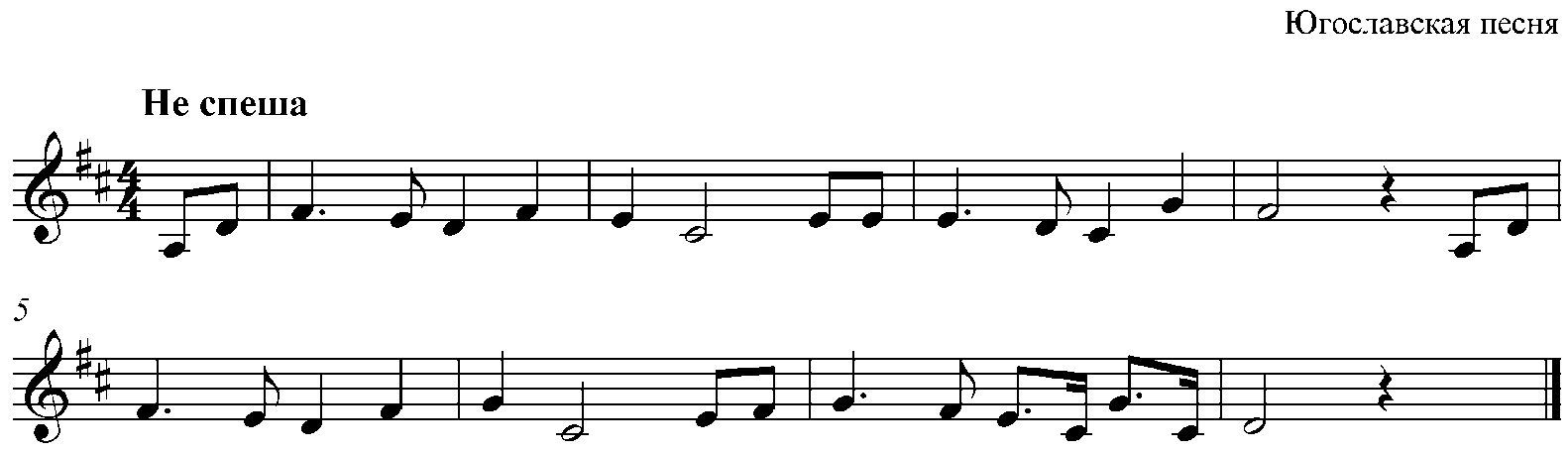 5) Ответьте на следующие вопросы (мониторинг 2019).3) №479 – петь с дирижированием. Пришлите мне видео того, как вы это делаете. Все подробности по исполнению этого номера в нашем видеоуроке.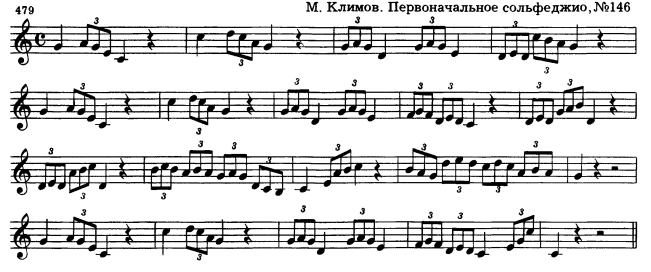 Все задания (и ваши вопросы) присылайте мне в одном письме по адресу vcherashnyaya-distant2020@yandex.ru. Высылаете фотографии письменных заданий и прикрепляете видеозаписи. В письме не забудьте также указать имя и фамилию.На период дистанта вся связь со мной осуществляется только (!!!) через почту!Будьте здоровы! Евгения Вячеславовна.Тональность произведенияре минор  си минор  ми мажор  ре мажорЖанр произведениявокальный     инструментальный  танцевальность    маршевость  звукоизобразительностьКоличество предложений,их строение 1                       2                    3повторное/ не повторноеСпособы развития мелодииТочная  повторность  Измененная повторность                      Секвенция                   КонтрастНайди в нотном тексте движение мелодии по звукам аккордов, выпиши их и подпиши обозначения.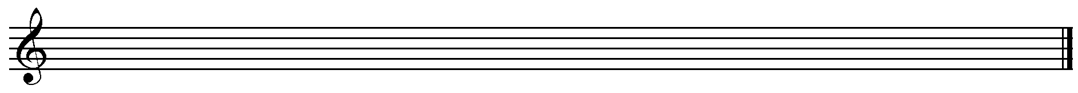 Выдели тональности с 4 знаками. Ля мажорЛя бемоль мажорМи бемоль мажорМи мажорфа минордо минордо диез минорфа диез минорСоедини стрелочками между собой параллельные тональностиЛя мажор                     Ми бемоль мажор    Си бемоль мажорфа минор                     соль минор до минорУкажи размер, в котором 1 доля равна восьмой длительности.2/4      3/8       4/4         6/8     2/4      3/8       4/4         6/8     Определи в тональности ми бемоль мажор аккорд, подпиши его и разреши.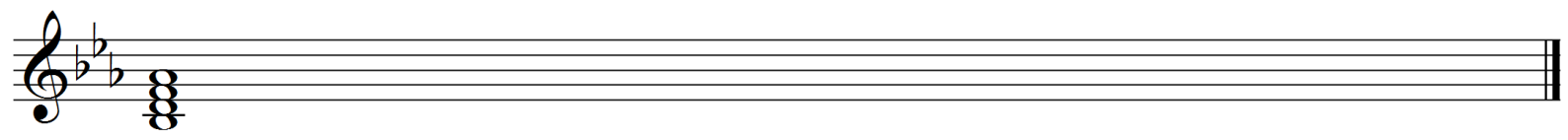 Найди в нотном тексте тритон, подпиши его название и ступени, на которых он строится. Тональность Ре мажор.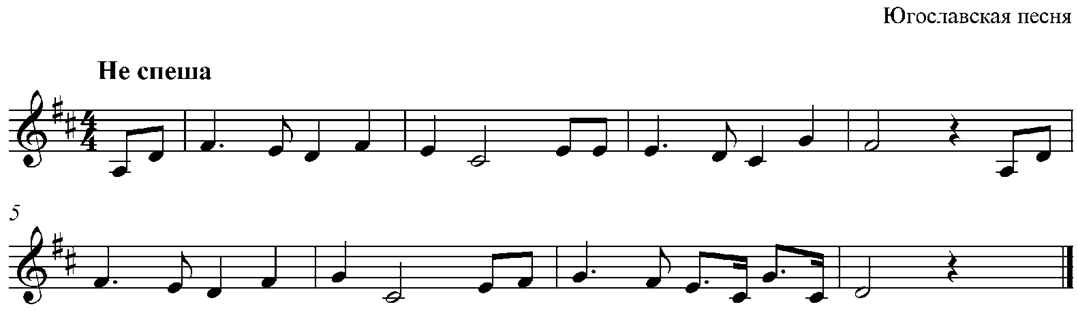 Сколько звуков в септаккорде? 2     3    4    5    6   72     3    4    5    6   7Определи аккорды в тональности ре мажор.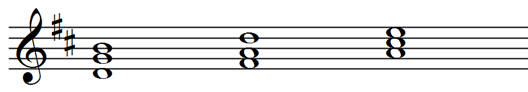 Построй аккорды от звука.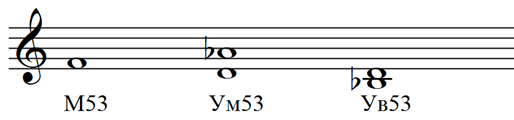 Напиши названиеструнно- смычкового музыкального инструмента басового и тенорового регистра.Напиши - короткий пунктир, - триоль, - синкопу.